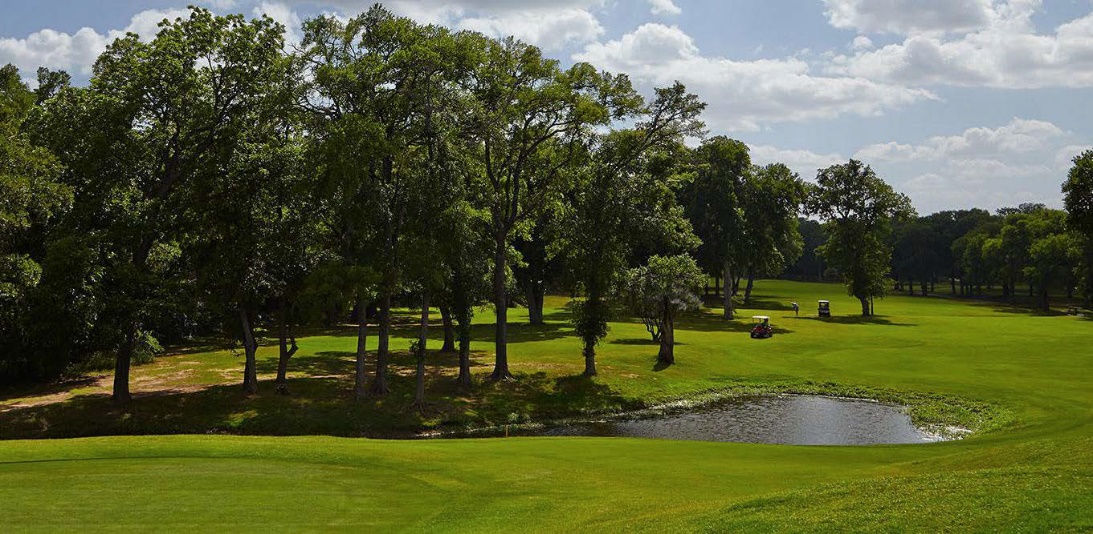 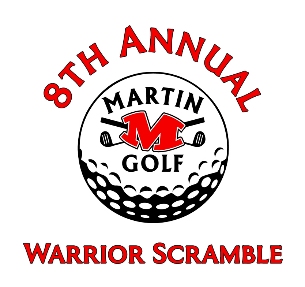 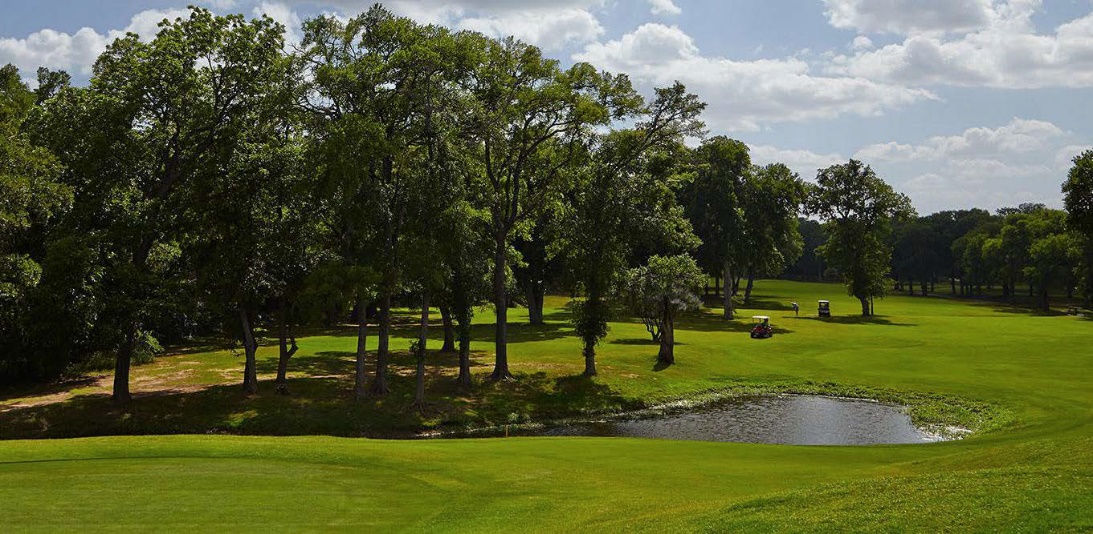 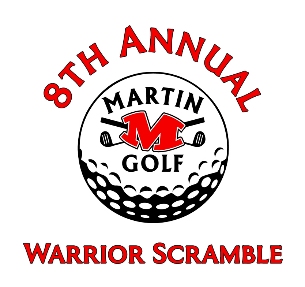 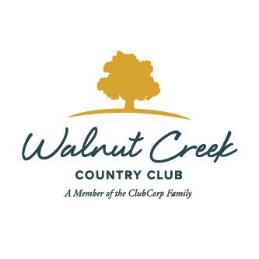 Register player/team by March 3rd: $110 per player/$440 per team Register Now & Pay online with a credit card (3% convenience fee): www.martingolfteam.comMake Check payable to:  Warrior Golf Booster ClubMail Check & Registration Form to:  PO Box 172593, Arlington, TX  76003Registration Form:Player 1 Name: 						Email: 						Phone:				Address:								Player 2 Name: 						Email: 						Phone:				Address:								Player 3 Name: 						Email: 						Phone:				Address:								Player 4 Name: 						Email: 						Phone:				Address:								If you have questions contact: Gil Russo, President MHS Golf Booster Clubmhsgolfboosterclub@gmail.com